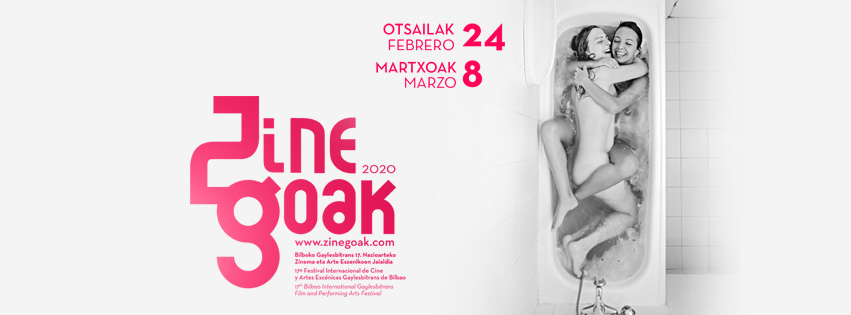 Let there be light: Europan gorroto diskurtsoen gorakada erakusten digun filma- Marko Škop zuzendari eslovakiarrak "Let there be light" filma aurkeztu du gaur. Filmaren proiekzioa bihar, martxoak 4, izango da, 21:15ean Bilborocken, eta zuzendaria bertan egongo da solasaldian parte hartzeko.Zinegoak Bilboko gaylesbitrans zinema eta arte eszenikoen jaialdiak prentsaurrekoa antolatu du gaur, Nech je svetlo (Let there be light) filma aurkezteko. Prentsaurrekoan Marko Škop zuzendariak parte hartu du, Zinegoakeko ordezkariekin batera: zuzendaritza taldeko Alaitz Arenzana eta Carlos Loureda programatzailea.Aurten Zinegoakeko leloa “hamaika modu izateko, sentitzeko, maitatzeko eta bizitzeko” da, eta lelo hori programazioan islatzea izan da helburua. Izan ere, sexu-aniztasuna ez da orientaziora mugatzen, hori baino askoz gehiago da, eta hori agerian geratu da programazioan agertzen diren pelikuletan. Horrez gain, Zinegoaken helburua izan da suizidioaren gaiari ikusgarritasuna ematea eta LGTBI+ pertsonek sufritzen duten biolentzia heteropatriarkala salatzea.Eta justu azken bi elementu horien arteko bidegurutze horretan topatuko dugu Let there be light film zirraragarria. Pelikula honek kontatzen duenak gaurkotasun handia du. Zoritxarrez, hainbat adibide topatu ahal ditugu mundu zabalean, Brasilen Bolsonarorekin, adibidez, edo Europan bertan, Polonian gertatzen ari denarekin: herrialdearen heren bat LGTB pertsonarik gabeko lurralde izendatu dute, erakunde publikoen babesarekin. Txetxenian ere, gizon ugari atxilotu dituzte homosexualak izatearen akusazioapean. Zinegoaken errealitate horiek guztiak islatzen dituzten filmak topatu ahal izango ditugu. Marko Skopek zuzendutako film honetan ikus dezakegunez, askotan indarkeria heteropatriarkalak ez du bakarrik kolpatzen LGTBI komunitatea. Taldearen presio sozialari aurre egiten diotenek ere biolentzia hori pairatzeko arriskua izan dezakete, are gehiago nerabeen kasuan. Heteroarautik kanpo bizitzen saiatzen direnak ere, indarkeria heteropatriarkatuaren jomugan egon daitezke.Let there be light hainbat jaialditan hautatua izan da azken hilabeteetan: Semincin, Txikagoko Jaialdian edo Karlovy Varyn, besteak beste. Azken horretan, adibidez, aipamen berezia lortu zuen. Oskarretako azken edizioan ere, Eslovakiako hautagaia izan da.Film honetan suspentsea “in crescendo” hazten da. Istorioa benetan gogorra da: familia batek aurre egin behar dio errealitate ezezagun bati, errealitate horrek gainezka egingo die, eta euren komunitatea isilik geratuko da pairatzen ari direnaren aurrean. Gainera, politika eta erlijioaren arteko loturak egoera okertuko du. Bertan agertzen den istorioaren moduko egoerak, tamalez, Europako eta munduko hainbat txokotan gertatzen ari dira. Let there be light filma bihar proiektatuko da, martxoak 4, 21:15ean Bilborock aretoan. Proiekzioaz gain, Marko Skop zuzendaria ere bertan egongo da eta, beraz, ikusleek berarekin pelikula komentatzeko aukera izango dute, filmaren osteko solasaldian. 